Раз после ужина мальчик прибежал к старому негру, чтобы послушать ещё про Братца Кролика и его приятелей.Дядюшка Римус был очень весел в этот день.Только Джоэль сунул голову в дверь, он услышал песенку:— Где ты, Братец Кролик?Сидишь на крылечке, Куришь сигару, Пускаешь колечки?И мальчик тотчас вспомнил как гнался за Кроликом Старый Лис.— Дядюшка Римус, — спросил Джоэль, — а Кролик совсем удрал, когда отлепился от Чучелка?— Что ты, дружок! Зачем ему было совсем удирать? Такой человек, как Братец Кролик, да вдруг удирать! Конечно, он посидел дома, пока не выскреб из шерсти смолу; день, другой посидел и опять за своё: скачет то здесь, то там как ни в чём не бывало.Все соседи посмеивались над Кроликом:— Ну-ка, ну-ка, Братец Кролик, расскажи, что случилось у тебя со Смоляным Чучелком?Уж так-то ему это надоело. Вот зашёл он раз навестить свою соседку, Матушку Мидоус с дочками, а девчонки ну потешаться над ним, ну хохотать. Братец Кролик сидел спокойно, будто оглох.— А кто это — Матушка Мидоус? — спросил мальчик.— Не перебивай, дружок. Ну просто так говориться в сказке: Матушка Мидоус с дочками, а больше я ничего не знаю.Слушал, слушал Кролик, как они потешались над ним, потом положил ногу на ногу, подмигнул девочкам и говорит:— Милые вы мои, да ведь Братец Лис у моего папаши тридцать лет был верховой лошадью: может, и больше, но тридцать — это наверное.Так он сказал, и встал, и откланялся, и пошёл прочь медленным, важным шагом.На другой день заглянул к Матушке Мидоус Братец Лис.Только стал он вспоминать про Чучелко, Матушка Мидоус и скажи, что говорил тут Кролик.— Вот как! — сказал Старый Лис. — Ну ладно. Я заставлю Братца Кролика разжевать и выплюнуть эти слова тут же, на этом самом месте.С тем и ушёл.Выбрался на большую дорогу, отряхнул росу с хвоста и пустился прямёхонько к дому Кролика. Но Кролик ждал его, и дверь была на запоре. Старый Лис постучался.Никто не отзывается. Опять постучался. Опять никого. Тогда он постучался покрепче: блям! блям!Тут Кролик откликнулся слабеньким голосом:— Это ты, Братец Лис? Будь добр, сбегай за доктором. Поел я утром фасоли, уж так мне от неё стало худо! Пожалуйста, Братец Лис, беги быстрей!— А я за тобой, Братец Кролик, — говорит Лис. — Нынче у Матушки Мидоус праздник будет, я обещал тебя привести.— Куда мне! — говорит Кролик. — Я и встать не могу.— Ну, далеко ли тут идти? — говорит Братец Лис.— Да я слаб, не дойду.— Ну, я понесу тебя.— Как, Братец Лис?— Ну, на руках, Братец Кролик.— А если я свалюсь?— Не свалишься.— Ну ладно, так и быть, только ты на спине меня повези, Братец Лис.— Хорошо, Братец Кролик.— А седла-то нет у меня, Братец Лис.— Ну, я достану седло, Братец Кролик.— Как же я буду сидеть в седле без уздечки?— Ну, я достану уздечку.— Только тебе ещё нужны наглазники, Братец Лис, а то, чего доброго, испугаешься по дороге — я и вылечу из седла.— Ладно, и наглазники будут, Братец Кролик.— Ну, тогда хорошо, Братец Лис.Старый Лис сказал, что довезёт Кролика почти до самого дома Матушки Мидоус, а там ему придётся слезть и дойти пешком. Кролик согласился, и Лис побежал за седлом и уздечкой.Конечно, Кролик знал, что Лису верить нельзя, вот он и решил перехитрить его.Только успел Кролик шерсть причесать и усы закрутить, глядь — воротился Лис с седлом и уздечкой, смирный с виду, как пони в цирке. Подбежал к дверям, остановился, лапой землю скребёт, грызёт уздечку, совсем как лошадь.Кролик сел в седло, и они поскакали. Старому Лису в наглазниках не видно, что делается сзади, но вдруг он чувствует — Кролик поднял ногу.— Что ты там делаешь, Братец Кролик?— Штаны поправлю, Братец Лис.А всё это время Кролик привязывал шпоры. Как подъехали они близко к дому Матушки Мидоус, где Кролику надо было слезать, стал Лис останавливаться. Тут Кролик как всадит ему шпоры в бока и пошёл, и пошёл!..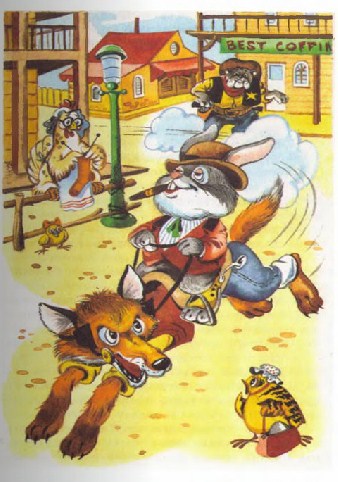 Подъехали они к дому. Матушка Мидоус со всеми дочками сидела у порога. Братец Кролик проскакал мимо, прямо к коновязи, и привязал Лиса. А потом входит в дом, пожимает ручки девочкам, сидит, раскуривает свою сигару.Затянется, пустит колечко дыма, а сам говорит:— Разве я не рассказывал вам, что Братец Лис ещё моего папашу катал? Он потерял немножко резвость, но я натаскаю его снова за месяц-другой.Тут Братец Кролик усмехнулся, а девочки — хохотать, а Матушка Мидоус знай похваливает лошадку Братца Лиса.— И это всё, дядюшка Римус? — спросил мальчик.— Всё не всё, да хватит. А то будет слишком много холста на пару штанов, — ответил поговоркою старый негр.Иллюстрации: А.Шахгеллян.